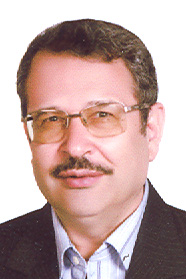 استاد دانشکده مهندسی برق و کامپیوتر- دانشگاه تهرانناصر یزدانی تازه کندنرم افزار | معماری کامپیوتر | فناوری اطلاعات | مخابراتتلفن دفتر:  +98 (21)82084975پست الکترونیکی: yazdani@ut.ac.irتحصیلاتPh.D ,1376,مهندسی کامپیوتر,کیس وسترن رزرو
کارشناسی,1364,کامپیوتر,صنعتی شریف
زمینههای تخصصیو حرفهایسوابق کاري و فعالیت های اجراییفعالیت های علمیمقالات- An information theoretic approach to link prediction in multiplex networks. Jafari Sayed Hossein, Abdolhosseini Qomi Amir Mahdi, Asadpour Masoud, Rahgozar Maseud, Yazdani Naser (2021)., Scientific Reports, 11(1).

- REFIT: Robustness Enhancement Against Cascading Failure in IoT Networks. Biabani Morteza, Yazdani Naser, Foutohi Hossien (2021)., IEEE Access, 9(3065293), 40768-40782.

- Modeling and performance analysis of smart map application in the Multi-access Edge Computing paradigm. Shojaee Reza, Yazdani Naser (2020)., Pervasive and Mobile Computing, 69(69).

- Overlapping communities and the prediction of missing links in multiplex networks. Abdolhosseini Qomi Amir Mahdi, Yazdani Naser, Asadpour Masoud (2020)., PHYSICA A-STATISTICAL MECHANICS AND ITS APPLICATIONS, 554(124650), 124650.

- Discrimination-aware trust management for social internet of things. Jafarian Besat, Yazdani Naser, Sayadhaghighi Mohammad (2020)., Computer Networks, 178(1), 107254.

- A New TCAM Architecture for IP Routing With Update Complexity Equal to O(1). Avazeh Reza, Yazdani Naser (2020)., CANADIAN JOURNAL OF ELECTRICAL AND COMPUTER ENGINEERING-REVUE CANADIENNE DE GENIE ELECTRIQUE ET INFORMATIQUE, 43(4), 207-217.

- Link prediction in real-world multiplex networks via layer reconstruction method. Abdolhosseini Qomi Amir Mahdi, Jafari Sayed Hossein, Taghizadeh Kejani Amirheckmat, Yazdani Naser, Asadpour Masoud, Rahgozar Maseud (2020)., ROYAL SOCIETY OPEN SCIENCE, 7(7), 191928.

- An Energy-Efficient Evolutionary Clustering Technique for Disaster Management in IoT Networks. Biabani Morteza, Fotouhi Hossein, Yazdani Naser (2020)., SENSORS, 20(9), 2647.

- Bayesian-based Anonymization Framework against Background Knowledge Attack in Continuous Data Publishing. AMIRI FATEMEH, Yazdani Naser, Shakery Azadeh, Shyang Ho Shen (2019)., Transactions on Data Privacy, 12(3), 197-225.

- Bottom-up sequential anonymization in the presence of adversary knowledge. Amiri Fatemeh, Yazdani Naser, Shakery Azadeh (2018)., INFORMATION SCIENCES, 450(1), 316-335.

- Performability analysis of cloudlet in mobile cloud computing. Raei Sani Toroghi Hassan, Yazdani Naser (2017)., INFORMATION SCIENCES, 388-389(388), 99-117.

- A self-organized load balancing mechanism for cloud computing. Khani Hadi, Yazdani Naser, Mohammadi Siamak (2017)., CONCURRENCY AND COMPUTATION-PRACTICE & EXPERIENCE, -(-), -.

- Analytical performance models for resource allocation schemes of cloudlet in mobile cloud computing. Raeei Hasan, Yazdani Naser (2017)., JOURNAL OF SUPERCOMPUTING, 73(3), 1274-1305.

- An efficient medium access control protocol for WSN-UAV. Araghizadeh Mohammad Amin,  پیمان تیموری, Yazdani Naser, Safari Saeed (2017)., Ad Hoc Networks, 52(1), 146-159.

- Modeling and performance analysis of cloudlet in Mobile Cloud Computing. Hasan Raeei, Yazdani Naser, Shojaeian Ali (2017)., PERFORMANCE EVALUATION, 107(107), 34-53.

- Hierarchical anonymization algorithms against background knowledge attack in data releasing. Amiri Fatemeh, Yazdani Naser, Shakery Azadeh, Chinaei Amir H. (2016)., KNOWLEDGE-BASED SYSTEMS, 101(C), 71-89.

- Analytical performance model for mobile network operator cloud. Raei Hasan, Yazdani Naser (2015)., JOURNAL OF SUPERCOMPUTING, 71(12), 4555-4577.

- Distributed consolidation of virtual machines for power efficiency in heterogeneous cloud data centers. Khani Hadi, Latifi Amin, Yazdani Naser, Mohammadi Siamak (2015)., COMPUTERS & ELECTRICAL ENGINEERING, 47(0045-7906), 173-185.

- Game of energy consumption balancing in heterogeneous sensor networks. Khanmirza Hamed, Yazdani Naser (2015)., Wireless Communications and Mobile Computing, 16(12), 1457-1477.

- Strategic Network Formation Game for Energy Consumption Balancing. Khanmirza Hamed, Yazdani Naser (2015)., WIRELESS PERSONAL COMMUNICATIONS, 84(2), 841-865.

- Architecture Support for Tightly-Coupled Multi-Core Clusters with Shared-Memory HW Accelerators. Dehyadegari Masoud, Marongiu Andrea, کاکویی محمدرضا, Mohammadi Siamak, Yazdani Naser, Benini Luca (2014)., IEEE TRANSACTIONS ON COMPUTERS, 64(99), 1-1.

- Delay-Constrained Optimized Packet Aggregation in High-Speed Wireless Networks. Teymoori Peyman, Yazdani Naser, صحتی علی (2013)., JOURNAL OF COMPUTER SCIENCE AND TECHNOLOGY, 28(3), 525-539.

- Neighbor Selection Game in Wireless Ad Hoc Networks. Zarifzadeh Sajjad, Yazdani Naser (2013)., WIRELESS PERSONAL COMMUNICATIONS, 70(2), 617-640.

- Distributed fair DRAM scheduling in network-on-chips architecture. Dehyadegari Masoud, Mohammadi Siamak, Yazdani Naser (2013)., JOURNAL OF SYSTEMS ARCHITECTURE, 59(7), 8.

- DT-MAC: An Efficient and Scalable Medium Access Control Protocol for Wireless Networks. Teymoori Peyman, Yazdani Naser, Khonsari Ahmad (2013)., IEEE TRANSACTIONS ON WIRELESS COMMUNICATIONS, 12(3), 1268-1278.

- An analytical model of delay in multi - hop wireless ad hoc networks.  Yoohana Ghadimi, Khonsari Ahmad,  Abolfazl Diyanat,  Mojtaba Farmani, Yazdani Naser (2011)., WIRELESS NETWORKS, 17(7), 1679-1697.

- DMP - tree : A dynamic M - way prefix tree data structure for strings matching. Yazdani Naser, Mohammadi Hosein (2010)., COMPUTERS & ELECTRICAL ENGINEERING, 36(5), 818-834.

- On the Handling of NOde Failures : Energy - Efficient Job Alocation Algorithm for Real - Time Sensor Networks.  Hamid Karimi, Kargahi Mehdi, Yazdani Naser (2010)., Journal of Information Processing Systems, 6(3), 413-434.

- A3CRank : An adaptive ranking method based on connectivity, content and click - through data.  Ali Mohammad Zareh Bidoki,  Pedram Ghodsnia, Yazdani Naser,  Farhad Oroumchian (2010)., INFORMATION PROCESSING & MANAGEMENT, 46(2), 159-169.

- Joint range assignment and routing to conserve energy in wireless ad hoc networks.  Sajjad Zarifzadeh,  Amir Nayyeri, Yazdani Naser,  Ahmad Khonsari,  Hamid Hajabdolali Bazzaz (2009)., Computer Networks, 53(11), 1812-1829.

- FICA : A novel intelligent crawling algorithm based on reinforcement learning.  Ali Mohammad Zareh Bidoki, Yazdani Naser,  Pedram Ghodsnia (2009)., Web Intelligence and Agent Systems, 7(4), 363-373.

- Map-Based Compressive Sensing Model for Wireless Sensor Network Architecture, A Starting Point. Mahmoodimanesh Mohamadreza, Khelil Abdelmajid, Yazdani Naser (2009)., Lecture Notes of the Institute for Computer Sciences, Social Informatics and Telecommunications Engineering, 12(..............), 75-84.

- A PERCOLATION MODEL OF MOBILE AD - HOC NETWORKS.  Hossein Mohammadi,  Oskoee,  Ehsan Nedaaee,  Mohsen Afsharchi, Yazdani Naser,  Muhammad Sahimi (2009)., INTERNATIONAL JOURNAL OF MODERN PHYSICS C, 20(12), 1871-1902.

- DistanceRank : An intelligent ranking algorithm for web pages.  Ali Mohammad Zareh Bidoki, Yazdani Naser (2008)., INFORMATION PROCESSING & MANAGEMENT, 44(2),  877-892.

- Load sensitive topology control : Towards minimum energy consumption in dense ad hoc sensor networks.  Amir Nayyeri,  Sajjad Zarifzadeh, Yazdani Naser,  Mohammad Mahmoody Ghidary (2008)., Computer Networks, 52(3), 493-513.

- QoS Metrics Evaluation in Two Network Layers in Wireless Ad Hoc Networks. Yazdani Naser,  Hamidreza Bakhshi,  Mehrdad Manafer (2008)., International Journal of Soft Computing, 3(2), 120-127.

- Efficient construction of network topology to conserve energy in wireless ad hoc networks.  Sajjad Zarifzadeh,  Amir Nayyeri, Yazdani Naser (2008)., COMPUTER COMMUNICATIONS, 31(1), 160-173.

- WPR : A Weighted Approach to PageRank.  Alimohammad Zared Bidmaki, Yazdani Naser,  Pedram Ghodsnia (2008)., International Review on Computers and Software, 3(1), 99-108.

- A logarithmic scheduling algorithm for high speed input - queued switches.  Ali Mohammad Zareh Bidoki, Yazdani Naser,  Sayed Vahid Azhari (2008)., COMPUTER COMMUNICATIONS, 31(1), 5-18.

- Joint resource conserving and load distributing approaches for routing of survivable connections. Yazdani Naser,  Sajjad Zarifzadeh (2008)., COMPUTER COMMUNICATIONS, 31(14), 3384-3393.

- Effect of the contention window size on performance and fairness of the IEEE 802.11 standard.  Azade Khalaj, Yazdani Naser, Rahgozar Maseud (2007)., WIRELESS PERSONAL COMMUNICATIONS, 43(4), 1267-1278.

- Improving performance of transport protocols in multipath transferring schemes. Yazdani Naser,  Sajjad Zarifzadeh,  Maysam Yabandeh (2007)., COMPUTER COMMUNICATIONS, 30(17), 3270-3284.

- Energy conserving movement - assisted deployment of ad hoc sensor networks.  Hamideh Mousavi, Lucas Caro, Yazdani Naser,  Amir Nayyeri (2007)., IEEE COMMUNICATIONS LETTERS, 10(4), 269-271.

- A scalable group communication mechanism for mobile agents.  Hojjat Jafarpour, Yazdani Naser,  Navid Bazzaz Zadeh (2007)., JOURNAL OF NETWORK AND COMPUTER APPLICATIONS, 30(1), 186-208.

- Optimizing SMT processors for IP - packet processing.  Behnam Robatmili, Yazdani Naser, Nourani Dargiri Mehrdad (2005)., MICROPROCESSORS AND MICROSYSTEMS, 29(7), 337-349.

- Next Branch Multicast ( NBM ) Routing Protoco.  Mozafar Bag Mohammadi, Yazdani Naser (2005)., MICROPROCESSORS AND MICROSYSTEMS, 49(6), 878-897.

- Three New Neural Network Algorithms for IP lookup.  Mahramian, Yazdani Naser,  Hassan Taheri,  Karim Faez (2005)., IRANIAN JOURNAL OF SCIENCE AND TECHNOLOGY, TRANSCATION B: ENGINEERING, -(---), -.

- A Fast and Efficient Explicit Multicast Routing Protocol.  Mozafar Bagher Mohammadi, Yazdani Naser (2005)., IEICE TRANSACTIONS ON COMMUNICATIONS, E88–B(10), 4000-4007.

- Linkcast : Fast and Scalable Multicast Routing Protocol.  Mozafar Bag Mohammadi,  Siavash Samadian Barzoki, Yazdani Naser (2004)., Lecture Notes in Computer Science, -(3042), 1282-1287.

- Thread Sensitive Instruction Issue for SMT Processors.  Behnam Robatmili, Yazdani Naser,  Somayeh Sardashti,  Mehrdad Nourani (2004)., IEEE Computer Architecture Letters, 3(1), -.

- A distributed memory management for high speed switch fabrics.  Meysam Roodi,  Ali Mohammad Zareh, Yazdani Naser,  Hossein Kalantari,  Asghar Tajoddin,  Hadi Khani (2004)., WSEAS Transactions on Communications, -(---), -.

- Accelerating Computation Bounded IP Lookup Methods by Adding Simple Instructions.  Hossein Mohammadi, Yazdani Naser (2004)., Lecture Notes in Computer Science, 3262(---), 473-482 .

کنفرانس ها- Bet and Attack: Incentive Compatible Collaborative Attacks Using Smart Contracts. Motaqy Zahra, Almashaqbeh Ghada, Bahrak Behnam, Yazdani Naser (2021)., 12th Conference on Decision and Game Theory for Security, 25-27 October, Prague, Czech Republic.

- Speed up Cassandra read path by using Coordinator Cache. Azizi Vakili Latifa, Yazdani Naser (2021)., 2021 26th International Computer Conference, Computer Society of Iran (CSICC), 3-4 March, Tehran, Iran.

- PERMUTE: Response Time and Energy Aware Virtual Machine Placement for Cloud Data Centers. Eslami Benyamin, Biabani Morteza, Shekarisaz Mohsen, Yazdani Naser (2021)., 2021 26th International Computer Conference, Computer Society of Iran (CSICC), 3-4 March, Tehran, Iran.

- LBFT: Load Balancing and Fault Tolerance in distributed controllers. Mahjoubi Ayeh, Zeinalpour Omid, Eslami Benyamin, Yazdani Naser (2019)., 2019 International Symposium on Networks, Computers and Communications (ISNCC), 18-20 June.

- A QoS-Aware task allocation model for mobile cloud computing. Zarei Mohammad Hosein, Azizpour Milad, Yazdani Naser (2016)., 2016 2nd International Conference on Web Research, ICWR 2016, 27-28 April, Tehran, Iran.

- Detection of black hole attack in wireless sensor network using UAV. Motamedi Maryan, Yazdani Naser (2014)., Information and Knowledge Technology (IKT), 2015 7th Conference on, 8-10 October, Urmia, Iran.

- Evaluating Passive Neighborhood Discovery for. Khanmirza Hamed, Masoumi Vahideh, Abbasi Saeed, Yazdani Naser (2014)., The 10th IEEE International Conference on Wireless and Mobile Computing, Networking and Communications, 8-10 October, Cyprus.

- Energy-efficient scheduling of real-time cloud services using task consolidation and Dynamic Voltage Scaling. Rajabi Abouzar, Razavi Ramin, Faragardi Hamidreza, Yazdani Naser, Pourashraf Tahura (2014)., Telecommunications (IST), 2014 7th International Symposium on, 9-11 September, Tehran, Iran.

- A Stochastic Reward Net Approach to model availability of cloud virtualization. Shojaee Reza, Latifi Amin, Yazdani Naser (2014)., Telecommunications (IST), 2014 7th International Symposium on, 9-11 September, Tehran, Iran.

- An Analysis of Vendor Lock-in Problem in Cloud Storage. Razavian Majid, Khani Hadi, Yazdani Naser, Ghassemi Esfahani Fatemeh (2013)., International Conference on Computer and Knowledge Eng. 2013, 31 October-1 November, Mashhad, Iran.

- A Novel Community Detection Algorithm for Privacy Preservation in Social Networks. Amiri Fateme, Yazdani Naser, Faili Heshaam, Rezvanian Alireza (2013)., International Symposium on Intelligent Informatics (ISI'12),, 4-5 August, Chelan, India.

- Latency Analysis of ISP-Aware P2PTV System. Latifi Amin, Khani Hadi, Yazdani Naser, Rahgozar Maseud (2013)., 5th Conference on Information and Knowledge Technology (IKT 2013), 22-24 May, Shiraz, Iran.

- Power-Aware Game for Cloud Computing. Khani Hadi, Yazdani Naser, Mohammadi Siamak (2012)., 6'th International Symposium on Telecommunications (IST'2012), 6-8 November, Tehran, Iran.

- A New Algorithm for Positive Influence Dominating Set in Social Networks. Raei Nargess, Yazdani Naser, Asadpour Masoud (2012)., IEEE/ACM International Conference on Advances in Social Networks Analysis and Mining, 26-29 August, Istanbul, Turkey.

- A Tightly-Coupled Multi-Core Cluster with Shared-Memory HW Accelerators. ده یادگاری مسعود, Marongiu Andrea, کاکویی محمدرضا, Benini Luca, Mohammadi Siamak, Yazdani Naser (2012)., International Conference on Embedded Computer Systems: Architectures Modeling and Simulation SAMOS XII, 16-19 July, Greece.

- Evaluating location of Memory Controller in On-chip Communication Networks. ده یادگاری مسعود, Mohammadi Siamak, Yazdani Naser (2012)., Computer Architecture and Digital Systems CADS2012, 2-3 May, Shiraz, Iran.

- A Real-Time Data Aggregation Method for Fault-Tolerant Wireless Sensor Networks. Kargahi Mehdi, تیموری پیمان, Yazdani Naser (2012)., International Symposium on Applied Computing, 26-30 March, Trento, Italy.

- Application of ensemble models in Web ranking.  Homa Baradaran Hashemi, Yazdani Naser, Shakery Azadeh,  Mahdi Pakdaman Naeini (2010)., Fifth International Symposium on Telecommunications-IST, 4-6 December, Tehran, Iran.

- A New Approach for Text Feature Selection based on OWA Operator. قادری محمد علی, Yazdani Naser, Moshiri Behzad, Tayefe Mahmoudi Maryam (2010)., 5th International Symposium on Telecommunications (IST2010, 23 August-6 September, Toronto, Canada.

- E2E-PACK: A Cross-Layer Design for Multipath Routing Over Mobile Ad Hoc Networks. Yabandeh Maysam, Yazdani Naser, Hashemi Mahmoud Reza (2007)., Second IEEE International Conference on Communication System Software and Middleware, 7-12 January, Banglore, India.

- Service Differentiation and Fairness in IEEE 802.11 DCF. Khalaj Azadeh, Yazdani Naser, Rahgozar Maseud (2005)., MICC-ICON 2005, 16 November-5 December, Kuala Lumpur, Malaysia.

- The Effect of Decreasing CW Size on Performance in IEEE 802.11 DCF. Khalaj Azadeh, Yazdani Naser, Rahgozar Maseud (2005)., MICC-ICON 2005, 16 November-5 December, Kuala Lumpur, Malaysia.

- Reducing the Variations in Delay in IEEE 802.11 DCF. Khalaj Azadeh, Rahgozar Maseud, Yazdani Naser (2005)., Asia-Pacific Conference on Communications (APCC 2005), 5-7 October, Perth, Australia.

- A Novel Two Tiered Proxy Caching Scheme for Video on Demand Applications. Nayyeri Amir, Hashemi Mahmoud Reza, Yazdani Naser (2005)., Tenth International Workshop on Web Caching and Content Distribution (WCW), 12-14 September, France.

کتب مجلاتپایان نامه ها و رساله ها- توسعه شبکه های عصبی عمیق برای بخش بندی و طبقه بندی تومورهای مغزی در تصاویر تشدید مغناطیسی، کیمیا افرازنده، ناصر یزدانی تازه کند، کارشناسی ارشد،  1402/9/6 

- رمزنگاری قابل جستجو مبتنی بر زنجیره بلوکی، شبنم سلطانپور، ناصر یزدانی تازه کند، کارشناسی ارشد،  1402/8/2 

- بهبود استراتژی معاملاتی تکنیکال در بازار بیت کوین با استفاده از عناوین خبری و مدل های زبانی، محمدحسین پناهی، ناصر یزدانی تازه کند، کارشناسی ارشد،  1402/7/30 

- دوتریوم: یک اکوسیستم تعامل پذیر جدید  با سازوکار تنبیه برای بلاکچین ها، پرهام ضرغامی، ناصر یزدانی تازه کند، کارشناسی ارشد،  1402/6/22 

- بهینه سازی ذخیره کلان داده در اینترنت اشیاء، علی سلیمی، ناصر یزدانی تازه کند، کارشناسی ارشد،  1402/11/30 

- طراحی و پیاده‌سازی یک سامانه برای تشخیص و دفع حملات منع خدمت در شبکه های نرم افزار محور: با رویکرد یادگیری عمیق، محسن معماریان، ناصر یزدانی تازه کند، کارشناسی ارشد،  1401/8/22 

- مدل سازی و ارزیابی کارایی رایانش لبه سیار، رضا شجاعی مزلقانی، ناصر یزدانی تازه کند، دکتری،  1401/6/31 

- نهان کاوی تصویر در حوزه ی مکان با استفاده از روش یادگیری ماشین، احسان ملایی، ناصر یزدانی تازه کند، کارشناسی ارشد،  1401/12/22 

- تجمیع داده‌ها در شبکه‌های حسگر بیسیم توسط سینک سیار، مرتضی بیابانی کهنه شهری، ناصر یزدانی تازه کند، دکتری،  1401/12/14 

- الگوریتم های تخصیص و تامین منابع در محیط ابری - مه، سید امیر حسین احمدی، ناصر یزدانی تازه کند، کارشناسی ارشد،  1400/11/30 

- پیش بینی پیوند سری زمانی چندمتغیره در شبکههای چندلایه، پرهام داوری، ناصر یزدانی تازه کند، کارشناسی ارشد،  1400/11/14 

- بهبود عملکرد دیتاسنتر با رویکرد یادگیری عمیق، محمدعیسی گوهری، ناصر یزدانی تازه کند، کارشناسی ارشد،  1400/11/12 

- پیش بینی لینکدر شبکه های چند لایه با استفاده از همبستگی های میان لایه ای، امیرمهدی عبدالحسینی قمی، ناصر یزدانی تازه کند، دکتری،  1399/7/14 

- بهبود ذخیره و دریافت کلان داده در فناوری اینترنت اشیاء، لطیفه عزیزی وکیلی، ناصر یزدانی تازه کند، کارشناسی ارشد،  1399/12/5 

- بررسی حمله ی مشارکتی داوطلبانه با استفاده از قرارداد هوشمند مجرمانه، زهرا متقی، ناصر یزدانی تازه کند، کارشناسی ارشد،  1399/12/17 

- پیش بینی قیمت سهام بورس با استفاده از یادگیری عمیق، سیدوحید خاتمی، ناصر یزدانی تازه کند، کارشناسی ارشد،  1399/12/10 

- مسیر یابی در شبکه های دارای ترافیک بالا در اینتر نت، رضا عواضه، ناصر یزدانی تازه کند، دکتری،  1398/9/27 

- بهبود سیستم عامل لینوکس برای پردازش و ارسال بسته های آی پی، مرتضی نوری زاده، ناصر یزدانی تازه کند، کارشناسی ارشد،  1398/6/27 

- بهبود کارایی زمان بندی و تخصیص سلول های TSCH در پشته پروتکلی اینترنت اشیا، مجتبی عشقی، ناصر یزدانی تازه کند، کارشناسی ارشد،  1398/6/26 

- تحلیل و بهبود کیفیت سرویس جریان ویدئو در شبکه های مبتنی بر نرم افزار، رضا فراهانی، ناصر یزدانی تازه کند، کارشناسی ارشد،  1398/4/19 

- بهبود محلیت داده ها در مقیاس رک در دیتاسنتر، بنیامین اسلامی، ناصر یزدانی تازه کند، کارشناسی ارشد،  1398/11/19 

- ارزیابی و بهینه سازی مصرف انرژی در ابزار های پوشیدنی بخش سلامت اینترنت اشیا، علی یادبروقی، ناصر یزدانی تازه کند، کارشناسی ارشد،  1397/6/25 

- استفاده از مفهوم شبکه ی نرم افزار محور در شبکه های حسگر بی سیم، فریده رعیت، ناصر یزدانی تازه کند، کارشناسی ارشد،  1397/6/24 

- ارزیابی و بهبود مقیاس پذیری در شبکه های نرم افزاری تعریف شده، امید زینالپور، ناصر یزدانی تازه کند، کارشناسی ارشد،  1397/4/13 

- کیفیت خدمات در شبکه های نسل پنجم ، زهرا رفیعی دهاقانی، ناصر یزدانی تازه کند، کارشناسی ارشد،  1397/12/11 

- تحلیلی از پدیده تداخل کارایی در محیط های مبتنی بر در برگیرنده ها، محمد علی جعفری، ناصر یزدانی تازه کند، کارشناسی ارشد،  1396/6/29 

- بهبود مدل های پیش بینی لینک مبتنی بر ویژگی های پنهان در پایگاه های دانش با استفاده از قوانین انجمنی ، مسعود هاشمیان، ناصر یزدانی تازه کند، کارشناسی ارشد،  1396/6/28 

- هم تراز سازی شبکه های اجتماعی با استفاده از تحلیل محتوا و ساختار، حمید مقدم، ناصر یزدانی تازه کند، کارشناسی ارشد،  1396/11/2 

- Social networks alignment using content and structure analysis، حمید مقدم، ناصر یزدانی تازه کند، ،  1396/11/02 

- بهبود مدل های مبتنی بر ویژگی‌های پنهان پایگاه‌های دانش با استفاده از قوانین انجمنی، مسعود هاشمیان، ناصر یزدانی تازه کند، کارشناسی ارشد،  1396/06/28 

- راه کاری جهت ارتقای امنیت پروتکل Open Flow در شبکه های مبتنی بر نرم افزار، فاطمه کشاورز، ناصر یزدانی تازه کند، کارشناسی ارشد،  1395/9/2 

- بررسی و تحلیل کارایی سیستم های رایانش ابری سیار، حسن راعی ثانی طرقی، ناصر یزدانی تازه کند، دکتری،  1395/9/14 

- تضمین کیفیت سرویس اینترنت کاربران خانگی در شبکه های نرم افزار محور، وحید نازک تبار، ناصر یزدانی تازه کند، کارشناسی ارشد،  1395/7/13 

- ارزیابی کارایی و عملکرد شبکه های مجازی، مهسا سادات کاشانی ثانی، ناصر یزدانی تازه کند، کارشناسی ارشد،  1395/6/28 

- ارسال سیگنالهای ویدئویی در شبکه های موردی، احسان امیری، ناصر یزدانی تازه کند، کارشناسی ارشد،  1395/6/23 

- مدلسازی موضوعی با استفاده از خوشه بندی برای اسناد دامنه خاص، رضا شکرچیان چالشتری، ناصر یزدانی تازه کند، کارشناسی ارشد،  1395/6/2 

- بهبود تکنیکهای کشف همسایه در شبکه های حس گر بی سیم، ایلیار رابط، ناصر یزدانی تازه کند، کارشناسی ارشد،  1395/6/2 

- مدیریت پردازش ابر در زیر ساخت بعنوان سرویس، هادی خانی، ناصر یزدانی تازه کند، دکتری،  1395/6/17 

- طراحی یک سیستم توصیه گر با رویکرد شبکه های اطلاعاتی ناهمگون، مهدی وجدی، ناصر یزدانی تازه کند، کارشناسی ارشد،  1395/6/16 

- تامین حریم خصوصی افراد در انتشار داده، فاطمه امیری، ناصر یزدانی تازه کند، دکتری،  1395/11/3 

- Evaluating Quality of  Service Parameters for Scalable Video Streaming over SDN.، محمد راضی، ناصر یزدانی تازه کند، کارشناسی ارشد،  1395/11/26 

- ارزیابی پارامترها کیفیت سرویس ویدئو در شبکه های مبتنی بر نرم افزار، محمدریاض راضی البوالعبره، ناصر یزدانی تازه کند، کارشناسی ارشد،  1395/11/26 

- ارزیابی پارامترهای کیفیت سرویس ویدیو در شبکه نرم افزاری، محمد راضی، ناصر یزدانی تازه کند، کارشناسی ارشد،  1395/11/26 

- Packet Classification in Software Defined Networking، محمدرضا پیروزی، ناصر یزدانی تازه کند، کارشناسی ارشد،  1395/11/25 

- طبقه بندی بسته در شبکه های نرم افزار بنیان، محمدرضا پیروزی، ناصر یزدانی تازه کند، کارشناسی ارشد،  1395/11/25 

- طراحی و تحلیل متد جمع آوری داده در شبکه حسگر بی¬سیم با استفاده از هواپیمای بدون سرنشین، محمدامین عراقی زاده، ناصر یزدانی تازه کند، دکتری،  1395/11/11 

- طراحی  و تحلیل یک پروتکل جمع آوری داده در شبکه حسگر بی سیم با استفاده از هواپیمای بدون سرنشین، محمد امین عراقی زاده، ناصر یزدانی تازه کند، دکتری،  1395/11/11 

- بررسی و تحلیل کارایی سیستم‌های رایانش ابری سیار، حسن راعی، ناصر یزدانی تازه کند، دکتری،  1395/09/14 

- راه‌کاری جهت ارتقای امنیت پروتکل اُپِن‌فِلو در شبکه‌های نرم‌افزار-محور، فاطمه کشاورز، ناصر یزدانی تازه کند، کارشناسی ارشد،  1395/09/02 

- تضمین کیفیت سرویس اینترنت کاربران خانگی در شبکه‌های نرم‌افزار محور، وحید نازک تبار، ناصر یزدانی تازه کند، کارشناسی ارشد،  1395/07/13 

- Cloud Computing Resource Management in Infrastructure as a Service (IaaS)، هادی خانی، ناصر یزدانی تازه کند، دکتری،  1395/06/17 

- Improving a recommender system by combining collective matrix factorization and topic modeling، مهدی وجدی، ناصر یزدانی تازه کند، کارشناسی ارشد،  1395/06/16 

- بهبود تکنیک‌های کشف همسایه در شبکه‌های حسگر بی‌سیم، ایلیار رابط، ناصر یزدانی تازه کند، کارشناسی ارشد،  1395/06/02 

- مدل‌سازی موضوعی با استفاده از خوشه‌بندی برای اسناد دامنه خاص، رضا شکرچیان چالشتری، ناصر یزدانی تازه کند، کارشناسی ارشد،  1395/06/02 

- کنترل ساختار شبکه با استفاده از نظریه بهازیها ومفاهیم شبکه های اجتماعی، حامد خانمیرزا، ناصر یزدانی تازه کند، دکتری،  1394/7/29 

- شناسایی بد افزارها و حفاظت در برابر آنها در گوشی های هوشمند، فاطمه فیض عارفی، ناصر یزدانی تازه کند، کارشناسی ارشد،  1394/6/29 

- ارزیابی معماری های چند هسته ای نامتقارن و ناهمگن برای پردازش گر بسته، شروین روشنی صفت، ناصر یزدانی تازه کند، کارشناسی ارشد،  1394/6/17 

- مقابله با حملات در شبکه های حسگر بیسیم با مقصد پرنده، مریم معتمدی، ناصر یزدانی تازه کند، کارشناسی ارشد،  1394/4/30 

- ارزیابی و بهبود کیفیت سرویس در رایانش ابری سیار، محمدحسین زارعی، ناصر یزدانی تازه کند، کارشناسی ارشد،  1394/3/26 

- کنترل ساختار شبکه با استفاده از نظریه بازیها  و مفاهیم شبکه‏ های اجتماعی، حامد خانمیرزا، ناصر یزدانی تازه کند، دکتری،  1394/07/29 

- جلوگیری از حمله‌ی سیاه‌چاله در شبکه‌ی حسگر بی‌سیم با مقصد پرنده، مریم معتمدی، ناصر یزدانی تازه کند، کارشناسی ارشد،  1394/04/30 

- ارزیابی وبهبود کیفیت سرویس در رایانش ابری سیار، محمدحسین زارعی، ناصر یزدانی تازه کند، کارشناسی ارشد،  1394/03/26 

- بهبود مصرف انرژی دررایانش ابری، سیده طهورا پوراشرف رودبنه، ناصر یزدانی تازه کند، کارشناسی ارشد،  1393/6/29 

- طراحی یک روش توازن بار در رایانش ابری، لیلا بیگی هرچگانی، ناصر یزدانی تازه کند، کارشناسی ارشد،  1393/6/26 

- ارائه یک معماری ارتباطی برای رایانش ابری با رویکرد دسترس پذیری، داود افشاری، ناصر یزدانی تازه کند، کارشناسی ارشد،  1393/6/11 

- کاهش زمان دسترسی به حافظه در تراشه های چندهسته ای ناهمگن خوشه بندی شده، مسعود ده یادگاری، ناصر یزدانی تازه کند، دکتری،  1393/6/1 

- کاهش مصرف انرژی در تخصیص کارهای دارای سر رسید زمانی در سیستم های رایانش ابری، رامین رضوی، ناصر یزدانی تازه کند، کارشناسی ارشد،  1393/3/28 

- ارائه ی یک روش ابتکاری برای بیشینه کردن سود ارائه دهنده ی خدمات ابری، مهدی توکلی، ناصر یزدانی تازه کند، کارشناسی ارشد،  1393/11/7 

- طراحی یک روش توازن بار دررایانش ابری، لیلا بیگی هرچگانی، ناصر یزدانی تازه کند، کارشناسی ارشد،  1393/06/26 

- ارائه یک معماری ارتباطی برای رایانش ابری با رویکرد  دسترس پذیری، داوود افشاری، ناصر یزدانی تازه کند، کارشناسی ارشد،  1393/06/11 

- کاهش زمان دسترسی به حافظه در تراشه‏ های  چند‏هسته‏ ای ناهمگن خوشه ‏بندی شده، مسعود ده یادگاری، ناصر یزدانی تازه کند، دکتری،  1393/06/01 

- کاهش مصرف انرژی در تخصیص کارهای دارای سررسید در سیستم های رایانش ابری، رامتین رضوی، ناصر یزدانی تازه کند، کارشناسی ارشد،  1393/03/28 

- بهبود کیفیتIPTV های مبتنی بر شبکه های نظیر به نظیر، امین لطیفی، ناصر یزدانی تازه کند، کارشناسی ارشد،  1392/6/5 

-    مقیاس پذیری در شبکه های بی سیم اقتضایی، پیمان تیموری، ناصر یزدانی تازه کند، دکتری،  1392/6/31 

- بررسی و ارائه راهکارهای بهبود سیستمهای جریان سازی زنده ویدئو درشبکه های نظیر - به - نظیر در مقیاس بزرگ، هیوا شم، ناصر یزدانی تازه کند، کارشناسی ارشد،  1392/6/27 

- تامین منابع به طور خودکار در فدراسیونی از ابرهای سبز، ابوذر رجبی، ناصر یزدانی تازه کند، کارشناسی ارشد،  1392/6/23 

- ارزیابی و بهبود معیارهای اتکا پذیری در رایانش ابری، رضا شجاعی مزلقانی، ناصر یزدانی تازه کند، کارشناسی ارشد،  1392/6/21 

- طراحی وپیاده سازی یک پروتکل مسیریابی مقیاس پذیر آگاه از تراکم وغیر وابسته به محیط در شبکه های موردی خودروها،  ، ناصر یزدانی تازه کند، کارشناسی ارشد،  1392/6/20 

- مسیریابی آگاه از توان در شبکه های اقتضایی، فاطمه سرحدی، ناصر یزدانی تازه کند، کارشناسی ارشد،  1392/6/18 

- بهبود کارایی پروتکل  TCPدر شبکه های بی سیم سرعت بالا، مریم شفیعی، ناصر یزدانی تازه کند، کارشناسی ارشد،  1392/6/13 

- ضمین ارسال بیدرنگ داده در شبکه های حسگر بی سیم،  ، ناصر یزدانی تازه کند، کارشناسی ارشد،  1392/6/13 

- طرح سیستم فایل مشتری محور برای شبکه های ابری، مجید رضویان، ناصر یزدانی تازه کند، کارشناسی ارشد،  1392/10/24 

- طرح سیستم فایل مشتری برای شبکه های ابری، سیدمجید رضویان، ناصر یزدانی تازه کند، کارشناسی ارشد،  1392/10/24 

- ارائه الگوریتم انتخاب همسایه و زمانبندی داده در سیستم‌های جریان‌سازی ویدئو زنده مبتنی بر شبکه‌های نظیر به ‌نظیر با استفاده از نظریه ازدواج پایدار، عثمان(هیوا) شم، ناصر یزدانی تازه کند، کارشناسی ارشد،  1392/06/27 

- تأمین منابع به طور خودکار در فدراسیونی از ابرهای سبز، ابوذر رجبی، ناصر یزدانی تازه کند، کارشناسی ارشد،  1392/06/23 

- ارزیابی و بهبود معیارهای اتکاپذیری در رایانش ابری، رضا شجاعی، ناصر یزدانی تازه کند، کارشناسی ارشد،  1392/06/21 

- طراحی یک پروتکل مسیریابی آگاه از تراکم، غیر وابسته به محیط و مقیاس‏پذیر در شبکه‏ های اقتضایی خودروها، علیرضا صباغی، ناصر یزدانی تازه کند، کارشناسی ارشد،  1392/06/20 

- بهبود کارایی پروتکل TCP در شبکه‌های بی‌سیم سرعت بالا، مریم شفیعی، ناصر یزدانی تازه کند، کارشناسی ارشد،  1392/06/13 

- تضمین ارسال بی درنگ داده در شبکه های حسگر بی سیم، فاطمه یوسفی نژاد راوری، ناصر یزدانی تازه کند، کارشناسی ارشد،  1392/06/13 

- بهبود کیفیت IPTV های مبتنی بر شبکه‌های نظیر به‌ نظیر، امین لطیفی، ناصر یزدانی تازه کند، کارشناسی ارشد،  1392/06/05 

- تحلیل و بهبود قابلیت اطمینان در سیستمهای توزیع شده،  ، ناصر یزدانی تازه کند، کارشناسی ارشد،  1391/7/5 

- جستجو در شبکه های نظیر به نظیرغیر ساخت یافته ی به اشتراک گذاری فایل، محمد علی نیا، ناصر یزدانی تازه کند، کارشناسی ارشد،  1391/7/4 

- بازی طراحی توپولوژی در شبکه های اقتضائی بیسیم، سجاد ظریف زاده، ناصر یزدانی تازه کند، دکتری،  1391/7/3 

- ارائه یک روش بهینه سازی میان لایه ای برای شبکه های بی سیم سرعت بالا، مازیار میرزازاد باریجوق، ناصر یزدانی تازه کند، کارشناسی ارشد،  1391/6/30 

- دسته بندی بسته ها در شبکه های سرعت بالا، بعثت جعفریان، ناصر یزدانی تازه کند، کارشناسی ارشد،  1391/6/29 

- ارائه روشی جدید برای بهبود امنیت در زیر لایه امنیتی لایه کنترل دسترسی به رسانه در شبکه‌هایIEEE802.16e، کامران ثامنی، ناصر یزدانی تازه کند، کارشناسی ارشد،  1391/11/30 

- تحلیل و بهبود قابلیت اطمینان در سیستم های توزیع شده، حمیدرضا فراگردی، ناصر یزدانی تازه کند، کارشناسی ارشد،  1391/07/05 

- جستجو در شبکه‌هایِ نظیر به نظیرِ غیرساخت‌یافته‌یِ به اشتراک‌گذاریِ فایل، محمد علی‌نیا، ناصر یزدانی تازه کند، کارشناسی ارشد،  1391/07/04 

- بازی طراحی توپولوژی در شبکه‌های اقتضائی بیسیم، سجاد ظریف‌زاده، ناصر یزدانی تازه کند، دکتری،  1391/07/03 

- دسته‌بندی بسته‌ها در شبکه‌های سرعت بالا، بعثت جعفریان، ناصر یزدانی تازه کند، کارشناسی ارشد،  1391/06/29 

- بهبود کارایی پروتکل لیه دسترسی رسانه در شبکه های محلی بی سیم پر سرعت، سیدعلیرضا حسینی، ناصر یزدانی تازه کند، کارشناسی ارشد،  1390/7/9 

-  تخصیص منابع در محاسبات ابری، علیرضا انگبینی، ناصر یزدانی تازه کند، کارشناسی ارشد،  1390/6/5 

- مدل سازی اعلان سرویس، با پدیده نفوذ در شبکه های اقتضایی موبایل، مطهره مروج همدانی، ناصر یزدانی تازه کند، کارشناسی ارشد،  1390/6/31 

- ابرموتور جستجوگربراساس مدل اجتماعی کاربر و ترکیب اطلاعات، محمدعلی قادری، ناصر یزدانی تازه کند، کارشناسی ارشد،  1390/6/13 

-  بهینه سازی نرخ-اعوجاج برای ارسال ویدیوهای مقیاس پذیر بر روی شبکه های بی سیم، علی رهبری، ناصر یزدانی تازه کند، کارشناسی ارشد،  1390/12/27 

- مدیریت حرارت در سیستم های بی درنگ بااستفاده از زمان بندی وظایف، فاطمه قره داغی، ناصر یزدانی تازه کند، کارشناسی ارشد،  1390/12/23 

- مدیریت حرارت در سیستم های بی درنگ با استفاده  از زمانبندی وظایف، فاطمه قره داغی، ناصر یزدانی تازه کند، کارشناسی ارشد،  1390/12/23 

- نمایه گذاری اسناد وب با استفاده از روش نمایه گذاری داده های چند بعدی، داوود ستوده، ناصر یزدانی تازه کند، کارشناسی ارشد،  1390/11/29 

-  نمایه گذاری اسناد وب  با استفاده از روش نمایه گذاری داده های چند بعدی، داود ستوده، ناصر یزدانی تازه کند، کارشناسی ارشد،  1390/11/29 

- بهبود کیفیت سرویس در شبکه های بی سیم سرعت بالا، نرمین پاشاپور، ناصر یزدانی تازه کند، کارشناسی ارشد،  1390/11/26 

- بهبود کارایی پروتکل لایه دسترسی رسانه در شبکه های محلی بی سیم پر سرعت، علیرضا حسینی، ناصر یزدانی تازه کند، کارشناسی ارشد،  1390/07/09 

- مدلسازی اعلان سرویس درشبکه های اقتضایی موبایل با پدیده دیفیوژن، مطهره مروج همدانی، ناصر یزدانی تازه کند، کارشناسی ارشد،  1390/06/31 

- ارزیابی عملی سیستم های محاسبات ابری، علیرضا انگبینی، ناصر یزدانی تازه کند، کارشناسی ارشد،  1390/06/05 

- لایه میانی در شبکه های اقتضایی متحرک، حسین محمدی، ناصر یزدانی تازه کند، دکتری،  1389/7/24 

- ارایه روشی جدید برای بهبود مسیریابی در شبکه های بی سیم سرعت بالا، محمدرضا عفت پرور، ناصر یزدانی تازه کند، کارشناسی ارشد،  1389/6/23 

- دستیابی به پارامترهای کیفیت سرویس در شبکه های سیار اقتضایی (MANet) از طریق سیستم peer to peer، مریم نعمتی گاوزن، ناصر یزدانی تازه کند، کارشناسی ارشد،  1389/11/17 

- چارچوبی برای بازپیکره بندی شبکه های اقتضایی متحرک با استفاده از نظریه پر کلاسیون، حسین محمدی، ناصر یزدانی تازه کند، دکتری،  1389/07/24 

- ارایه روشی جدید برای بهبود مسیر یابی در شبکه های بی سیم سرعت بالا، محمدرضا عفت پرور، ناصر یزدانی تازه کند، کارشناسی ارشد،  1389/06/23 

- کیفیت اطلاعات در شبکه های حسگر بی سیم، محمدرضا محمودی منش، ناصر یزدانی تازه کند، کارشناسی ارشد،  1388/8/10 

- چینش گره ها در شبکه های حسگر بی سیم، حمید خلیلی هدش، ناصر یزدانی تازه کند، کارشناسی ارشد،  1388/7/23 

- ارائه ترافیک چند رسانه ای بر روی شبکه های بی سیم، سعید دارابی، ناصر یزدانی تازه کند، کارشناسی ارشد،  1388/6/9 

- رتبه بندی وخزش موثر دروب، علی محمد زارع بیدکی، ناصر یزدانی تازه کند، دکتری،  1388/3/2 

- جمع¬آوری داده در شبکه های سنسوری بی¬سیم با استفاده از رویکرد کدینگ منابع توزیع شده، حمیدرضا ارجمندی، ناصر یزدانی تازه کند، کارشناسی ارشد،  1388/11/06 

- زمان بندی بی درنگ با ملاحظه تحمل پذیری خطا در شبکه های حسگر بی سیم، حمید کریمی، ناصر یزدانی تازه کند، کارشناسی ارشد،  1388/10/23 

- زمانبندی بی درنگ با ملاحظه تحمل پذیری خطا در شبکه های حسگر بی-سیم، حمید کریمی، ناصر یزدانی تازه کند، کارشناسی ارشد،  1388/10/23 

- کیفیت اطلاعات در شبکه‌های حسگر بیسیم، محمد رضا محمودی منش، ناصر یزدانی تازه کند، کارشناسی ارشد،  1388/08/10 

- ارتقاء سرویس‌های وب سبک وزن بوسیله اطلاعات معنایی، رضا کریم پور، ناصر یزدانی تازه کند، کارشناسی ارشد،  1388/07/14 

- ارائه ترافیک چندرسانه‌ای در شبکه‌های اقتضایی بی‌سیم، سعید دارابی، ناصر یزدانی تازه کند، کارشناسی ارشد،  1388/06/09 

- رتبه‌بندی و خزش مؤثر در وب، علی محمد زارع بیدکی، ناصر یزدانی تازه کند، دکتری،  1388/03/02 

- ارزیابی وبررسی مدیریت منابع در شبکه های همتا به همتا وپویا بارهیافت بهینه سازی، فوژان حسینی، ناصر یزدانی تازه کند، کارشناسی ارشد،  1387/7/30 

- کنترل تراکم در شبکه های Ad Hoc، سید مرتضی صفدرنژاد، ناصر یزدانی تازه کند، کارشناسی ارشد،  1387/7/3 

- کنترل تراکم برای شبکه های سنسوری بی سیم، محسن قلعه نویی، ناصر یزدانی تازه کند، کارشناسی ارشد،  1387/7/2 

- مکانیزمهای بر مبنای محتوا و داده محور در شبکه های دارای محدودیت، علی عباسی، ناصر یزدانی تازه کند، کارشناسی ارشد،  1387/7/13 

- پردازش توزیع شده اطلاعات در شبکه های دارای محدودیت، یوحنا قدیمی، ناصر یزدانی تازه کند، کارشناسی ارشد،  1387/7/13 

- زمانبندی به خواب رفتن گره ها در شبکه های بیسیم حسگر، سیدامیر یحیوی فیروزآبادی، ناصر یزدانی تازه کند، کارشناسی ارشد،  1387/4/25 

- آشکار سازی حمله با کمک تکنیکهای داده کاوی و داده گرا مانند منطق فازی، فاطمه امیری، ناصر یزدانی تازه کند، کارشناسی ارشد،  1387/11/30 

- آشکارسازی حمله با کمک تکنیکهای داده کاوی و داده رانده ای مانند منطق فازی، فاطمه امیری، ناصر یزدانی تازه کند، کارشناسی ارشد،  1387/11/30 

- کنترل تراکم در شبکه های Ad hoc، مرتضی صفدر نژاد، ناصر یزدانی تازه کند، کارشناسی ارشد،  1387/07/03 

- کنترل تراکم برای شبکه‌های سنسوری بی‌سیم، محسن قلعه نوئی، ناصر یزدانی تازه کند، کارشناسی ارشد،  1387/07/02 

- زمانبندی به خواب رفتن گره ها در شبکه های حسگر بی سیم، امیر یحیوی فیروز آبادی، ناصر یزدانی تازه کند، کارشناسی ارشد،  1387/04/25 

- درستی یابی صوری سیستمهای شی بنیاد توسط جبر پردازه ای، حسین حجت، ناصر یزدانی تازه کند، کارشناسی ارشد،  1386/8/23 

- ملاحظات امنیتی در شبکه های امنیتی بی سیم، رضا شکری، ناصر یزدانی تازه کند، کارشناسی ارشد،  1386/4/30 

- کاهش مصرف انرزی درشبکه های تصادفی حسگر، امیر نیری، ناصر یزدانی تازه کند، کارشناسی ارشد،  1386/4/25 

- کاهش نویز فاز و مصرف توان در نوسان سازهای سینوسی فرکانس بالا با تکنولوزی CMOS، ابومسلم جان نثاری، ناصر یزدانی تازه کند، دکتری،  1386/12/27 

- کاهش نویز فاز و مصرف توان در نوسان سازهای سینوسی فرکانس بالا برای کاربردهای شبکه بی سیم با نرخ بالا، ابومسلم جان نثاری، ناصر یزدانی تازه کند، دکتری،  1386/12/27 

- بکارگیری حافظه تراکنشی در طراحی سیستم های نهفتۀ NoC، امیر مقیمی، ناصر یزدانی تازه کند، کارشناسی ارشد،  1386/12/26 

- طراحی سیستمهای نهفته به روش حافظه تراکنشی، امیر مقیمی، ناصر یزدانی تازه کند، کارشناسی ارشد،  1386/12/26 

- بهبود بازدهی موتورهای جستجو با تکیه بر تکنیکهای تحلیلی گراف وب، پدرام قدس نیا، ناصر یزدانی تازه کند، کارشناسی ارشد،  1386/12/13 

- تطابق هستی شناسی، زهرا ایدون، ناصر یزدانی تازه کند، کارشناسی ارشد،  1386/10/23 

- تطابق هست شناسی، زهرا ایدون، ناصر یزدانی تازه کند، کارشناسی ارشد،  1386/10/23 

- کاهش مصرف انرژی در شبکه های حسگر از طریق استقرار و کنترل توپولوژی، امیر نیری، ناصر یزدانی تازه کند، کارشناسی ارشد،  1386/04/19 

- مسیریابی گمنام در شبکه های بی سیم بدون ساختار متحرک، رضا شکری، ناصر یزدانی تازه کند، کارشناسی ارشد،  1386/04/16 

- مسیر یابی گمنام در شبکه های بی سیم بدون ساختار متحرک، رضا شکری، ناصر یزدانی تازه کند، کارشناسی ارشد،  1386 

- کاهش مصرف انرژی در شبکه های حسگر از طریق استقرار و کنترلف توپولوژی، امیر نیری، ناصر یزدانی تازه کند، کارشناسی ارشد،  1386 

- درستی یابی صوری سیستم های شیء بنیاد توسط جبر پردازه ای، حسین حجت، ناصر یزدانی تازه کند، کارشناسی ارشد،  1386 

- انتقال چندمسیری همزمان در شبکه های IP، میثم یابنده، ناصر یزدانی تازه کند، کارشناسی ارشد،  1386 

- بهبود کارایی شبکه UMTS با استفاده از WLAN، ابوالفضل نظری، ناصر یزدانی تازه کند، کارشناسی ارشد،  1385/07/03 

- مسیریابی آگاه از انرژی در شب�ه های متحر� موردی، مریم بخت، ناصر یزدانی تازه کند، کارشناسی ارشد،  1385 

- مسیریابی آگاه از انرژی در شبکه‌های متحرک موردی، مریم بخت، ناصر یزدانی تازه کند، کارشناسی ارشد،  1385 

- امنیت در شبکه‌های بی‌سیم سنسوری، راحله نیتی، ناصر یزدانی تازه کند، کارشناسی ارشد،  1385 

- تضمین �یفیت سرویس در شب�ه های بی سیم با پهنای باند بالا، مونا مژده، ناصر یزدانی تازه کند، کارشناسی ارشد،  1385 

- آزمون مدل پروت�ل های شب�ه با استفاده از زبان رب�ا، علی عبدالرحمانی، ناصر یزدانی تازه کند، کارشناسی ارشد،  1385 

- بهبود معماری کیفیت خدمت در شبکه‌های اقتضایی متحرک، علیرضا فرشی یئکن لی، ناصر یزدانی تازه کند، کارشناسی ارشد،  1385 

- مانیتورنیگ و کنترل از راه دور سردخانه‌های محصولات کشاورزی از طریق اینترنت،  سجادیه. مجید، ناصر یزدانی تازه کند، کارشناسی ارشد،  1385 

- بهبود معماری �یفیت خدمت در شب�ه های اقتضایی متحر�، علیرضا فرشی یئ�ن لی، ناصر یزدانی تازه کند، کارشناسی ارشد،  1385 

- آزمون مدل پروتکل‌های شبکه با استفاده از زبان ربکا، علی عبدالرحمانی، ناصر یزدانی تازه کند، کارشناسی ارشد،  1385 

- دسته بندی بسته ها در اینترنت، صالح کمالیان، ناصر یزدانی تازه کند، کارشناسی ارشد،  1384 

- طراحی کنترل کننده برای تراکم و مدیریت فعال صف در شبکه های کامپیوتری، مجتبی یعقوبی واسکسی، ناصر یزدانی تازه کند، کارشناسی ارشد،  1384 

- مسیـریابــی چنــد پخشــی در اینتــرنـت، مظفر بگ محمدی، ناصر یزدانی تازه کند، دکتری،  1384 

- بررسی تاثیر سرویسهای الکترونیکی در ترافیک کشور، رشتیان مسیح الله، ناصر یزدانی تازه کند، کارشناسی ارشد،  1384 

- کیفیت سرویس در شبکه های محلی بی سیم، آزاده خلج، ناصر یزدانی تازه کند، کارشناسی ارشد،  1384 

- پیش بینی پایداری نهانگاه و جدول مسیر یابی در پروتکل های مسیریابی شبکه های اقتضایی، رضا شامخ، ناصر یزدانی تازه کند، کارشناسی ارشد،  1384 

- مسیر یابی مبتنی بر �یفیت خدمت دهی در شب�ه های IP،  ظریف زاده / سجاد، ناصر یزدانی تازه کند، کارشناسی ارشد،  1384 

- ارزیابی کارایی مکانیزم های کیفیت سرویس در استاندارد IEEE802.16، حامد سیدعلوی، ناصر یزدانی تازه کند، کارشناسی ارشد،  1384 

- دسته بندی بسته های اینترنتی، صالح کمالیان، ناصر یزدانی تازه کند، کارشناسی ارشد،  1384 

- مسیریابی مبتنی بر کیفیت خدمت دهی در شبکه های IP، سجاد ظریف زاده، ناصر یزدانی تازه کند، کارشناسی ارشد،  1384 

- مسیریابی چند پخشی در اینترنت، مظفر بگ محمدی، ناصر یزدانی تازه کند، دکتری،  1384 

- تضمین کیفیت سرویس در شبکه‌های بی‌سیم با پهنای باند بالا، مونا مژده، ناصر یزدانی تازه کند، کارشناسی ارشد،  1384 

- بارسازی ماژول های نرم افزاری مناسب به ترمینال های قابـل پیکربنـدی مجـدد مبتنـی بر تکنولوژی رادیو با تعریف نرم افزاری، شهریر احتشام راد، ناصر یزدانی تازه کند، کارشناسی ارشد،  1384 

- طراحی و پیاده سازی یک مکانیزم ارتباط گروهی برای اشیاء توزیع شده و عاملهای سیار، حجت جعفرپورقراگوزی مولا، ناصر یزدانی تازه کند، کارشناسی ارشد،  1383 

- Ipv4  LookuP  در نرم افزار، حسین محمدی، ناصر یزدانی تازه کند، کارشناسی ارشد،  1383 

- طراحی یک زمان بند ‌قابل انطبـاق برای ترافیـک حسـاس به زمان، حامد خانمیرزا، ناصر یزدانی تازه کند، کارشناسی ارشد،  1383 

- ارائه یک پروتکل همسو و حساس به جریان داده ها برای انتساب بر چسب در تکنولوژی MPLS، محمدرضا رضائیان قراگوزلو، ناصر یزدانی تازه کند، کارشناسی ارشد،  1382 /07/03 

- طراحی یک پردازنده شبکه با قابلیت موازی سازی در سطح بسته ها، بهنام رباطمیلی، ناصر یزدانی تازه کند، کارشناسی ارشد،  1382 

- پشتیبانی از سرویس Multicast در شبکه های مبتنـی بر تکنـولوژی MPLS، سیاوش صمـدیان برزکی، ناصر یزدانی تازه کند، کارشناسی ارشد،  1382 

- زمانبندی سوئیچهای بابافرورودی ATM/IP برای تضمین تاخیر در ارسال بسته ها، وحید ازهری، ناصر یزدانی تازه کند، کارشناسی ارشد،  1382 

- طراحی سوئیچ ATM/IP، علی محمد زارع بیدکی، ناصر یزدانی تازه کند، کارشناسی ارشد،  1381 

